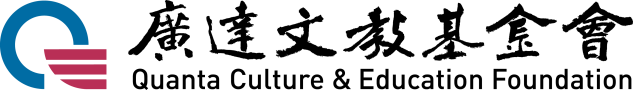 112學年度廣達「設計學習」計畫 甄選簡章一、計畫說明：廣達「設計學習」計畫為廣達文教基金會自102學年度推出的教育創新計畫，以任務導向學習 (Project-Based Learning，簡稱PBL)、設計思考(Design Thinking)為理論基礎，並在台灣教學現場推動超過十年，藉由具體的行動方案協助學校師生，透過完成任務的歷程，轉動教與學，本計畫亦為教育部美感教育中長程計畫項下之子計畫。廣達文教基金會以教育創新促進者為己任，每年皆針對未來世界趨勢設計年度任務議題，協助學校教師打造與真實世界有關的學習任務，用一個學期的時間，以「策展任務」讓學生策劃出一個展覽，或以「數位任務」讓學生利用科技工具打造解決問題的方案，藉由動手實作，整合知識，讓每一位學生能在完成任務的歷程中，看見自己的「學習價值」。廣達「設計學習」計畫是一種學習方法學，期待能引領各位教師成為「學習的設計師」，培養學生面對未來最關鍵4C-思辨、溝通、合作、創意思考之核心能力。歡迎想從「教學」設計升級為設計「學習」，或者還在為素養導向課程毫無頭緒的學校教師，可採個人身分或學校組織提出申請，讓廣達「設計學習」計畫陪伴您，找回離家出走的教學熱情。二、指導單位：教育部    主辦單位：財團法人廣達文教基金會三、課程實施：民國112年8月1日至民國113年2月29日 (112學年度上學期)四、申請資格：全台灣國小、國中，學校教師個人或學校單位五、方案類別：六、參與模式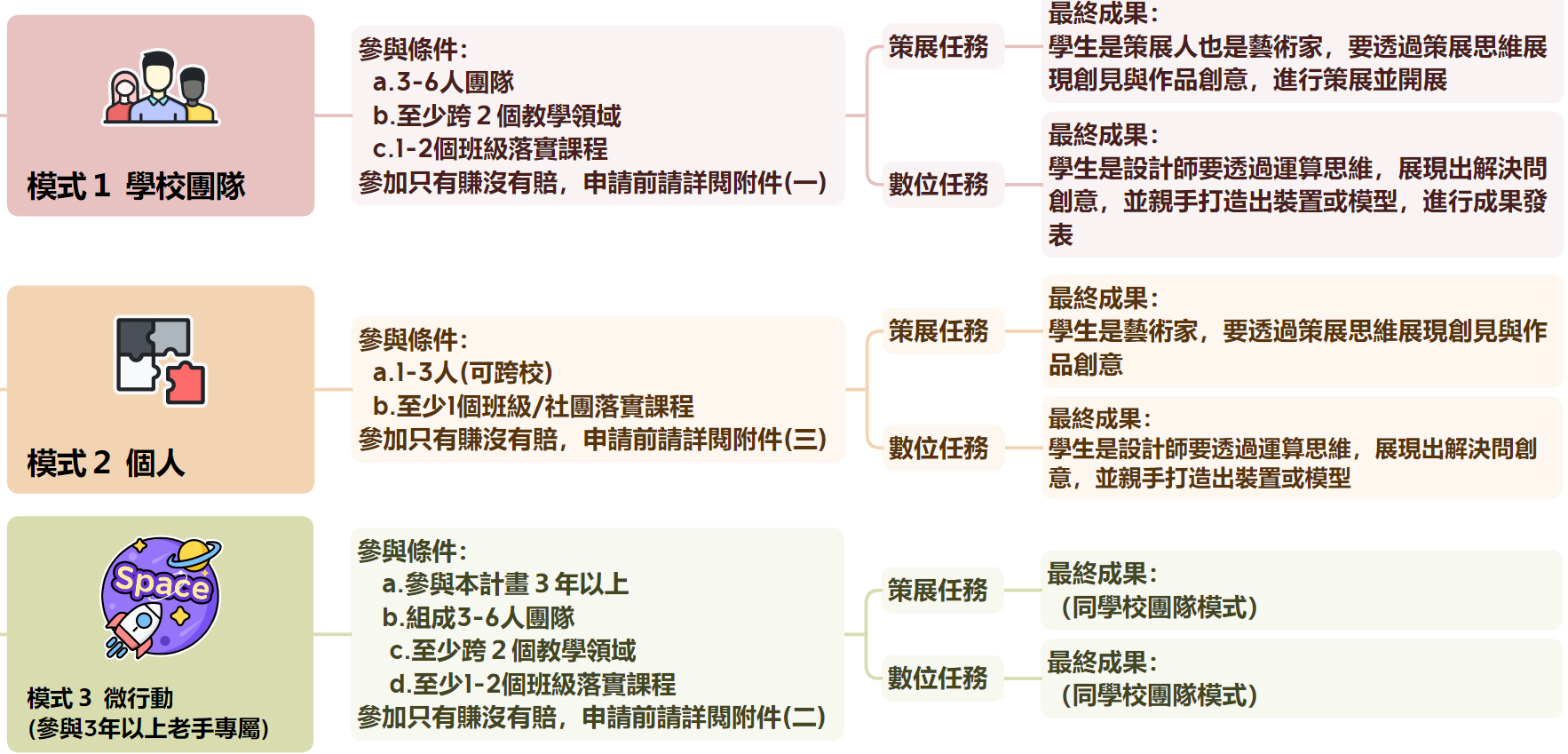 七、提供資源七、年度任務議題：「韌性家園」(欲申請者請依此任務議題，進行相關任務主題設計)我們的生活中有許多面對衝擊、災害、變化而展現韌性的例子，例如：covid-19的疫情衝擊，雖讓習以為常的日常生活遭受前所未見的改變，但人們不斷尋找新的生活方式，適應新的工作和學習環境，大家開始習慣各種線上、遠距的服務及應用，從線上教學到在家工作，保持社交聯繫的同時，也確保自身的安全和健康。1999年台灣發生百年大地震-921地震，造成數萬人的死傷，數十萬人一夕間無家可歸，還有數千億的經濟損失，雖然地震帶給台灣社會及經濟很長遠的影響，但也讓政府和社會大眾吸取許多教訓，提高防災意識及災害的應變能力，例如：制定新建築耐震能力及施工法規定，建立各種災害預測系統等，像是許多人手機中都有的-國家級警報通報APP，並且從學校開始推動防災教育提高大家的防災意識，強化災害的救援及應變能力，各地政府加強訓練專業的救難隊、參與國際救災或經驗交流…，各種災害往往也讓人們有機會重新省思人與自然的關係，更加珍視生態資源，或者激發各種文化及藝術的創意、與文化創生、地方創生等等社會行動。從許多過往的例子中可以發現許多生活中展現韌性的例子，但面對未來的自然災害、氣候變遷、社會矛盾和科技上日新月異的快速變化、經濟不穩定、高齡或健康保健系統等種種未知的挑戰，我們需要提高韌性，讓人與地方、自然生態都能有身、心、靈的健康關係。（韌性可以是一種能吸收能量而不被破壞的性質，有延展、彈性、減緩、調適、自我修復、預防、包容…等意思）。故本年度邀請學校師生，從自身所處的家園、鄰里社區出發，發掘人與地方、文化、自然的關係及可能面臨的風險危害，或者缺乏應變彈性的現象、習慣、規定…等，一起動腦動手思考如何提高我們家園的「韌性」-在面對不斷變動的社會、經濟和環境壓力時提高自我修復能力，如何「用最少的資源」就能維持穩定又同時具有彈性？如何將有限的資源做到「最大化的資源共享」，又不造成額外的負擔或消耗?成為一個共生共享健康的韌性系統。請依下述規格「要/不要」，進行任務主題設計。※參考資料：公益交流站《「節流」與「循環」 哪一個才是打造永續「食物鏈」的解方？》https://npost.tw/archives/67831眼底城事  《打造一個「淹水時也讓人喜歡」的韌性聚落：掌潭村的耐淹規劃》https://eyesonplace.net/2021/01/27/16247/社企流    《荷蘭開發出能「自行修補」的水泥-背後功臣竟然是細菌》，2015.09.17https://www.seinsights.asia/article/3410八、申請方式：申請者需依本會指定「年度任務議題」進行規畫，並填寫計畫申請表(附件一：夥伴學校甄選計畫、附件二：夥伴學校微行動計畫、附件三：學習設計師)。計畫申請表需紙本用印寄回本會，電子檔(word檔及紙本用印掃描檔pdf)請EMAIL予承辦人，並於民國112年6月02日前提供，紙本請掛號郵寄至：111台北市士林區後港街116號9樓，收件人請註明「廣達『設計學習』計畫甄選小組 收」。(以郵戳為憑)。錄取名單將於民國112年6月20日前公告於廣達文教基金會官網。計畫申請表電子檔，可上廣達文教基金會官網首頁-活動焦點下載。歷屆學校活動花絮、教案及成果，可點選本會官網-活動花絮，或官網-教育推展-設計學習-年度主題，或搜尋「廣達『設計學習』計畫線上展覽平台」參閱。計畫期程：民國112年8月1日至民國113年5月31止。九、計畫相關研習體驗：  若您想了解廣達「設計學習」計畫在學校實施的具體實例，歡迎報名4/22日辦理之廣達「設計學習」計畫-111學年度「無礙無齡」成果展暨交流論壇（核給5小時研習時數）。本研習透過學校分享「高齡議題」結合「PBL任務導向學習」的具體案例分享、實作工作坊操作，帶您看見廣達「設計學習」計畫的實踐成效，現場也將展出111學年度夥伴學校、學習設計師帶領學生完成任務的歷程紀錄與學生作品。1.論壇名稱:廣達「設計學習」計畫-111學年度「無礙無齡」成果展暨交流論壇2.論壇時間:民國112年4月22日星期六10：00~16：00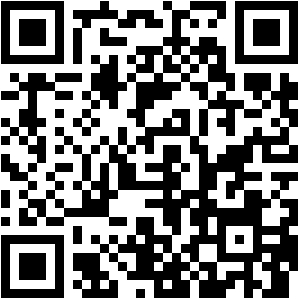 3.論壇地點:華山1914文化創意產業園區（台北市中正區八德路一段1號）4.報名方式:請上廣達文教基金會官網首頁，於「活動焦點」進入報名。5.報名網址：https://forms.gle/RdD3YXHWyvWyRPKC9十、計畫聯絡人：聯絡人：廣達文教基金會 科創處 吳亦婕、楊潔如        聯絡電話：(02)28821612分機66692、66681電子郵件：I-chieh.wu@quantatw.com；Kelly.Yang@quantatw.com申請類別策展任務數位任務最終成果學生透過策展思維展現觀點與作品創意，進行策劃展覽並開展學生透過運算思維，展現出解決問題的創意，親手打造裝置或模型，進行成果發表師資需求教師團隊中有具備藝術人文專長者為佳教師團隊中有具備資訊科技專長者為佳甄選方案夥伴學校/微行動學習設計師申請對象學校團隊教師個人簽約對象學校單位教師個人補助款提供學校帳戶新台幣3萬元，各校可視需求提出「教育推廣增額補助」至高補助至7萬元。個人帳戶(算個人所得)新台幣1-2萬元，視個人是否能自組小團隊，將依人數給予補助。 甄選方案夥伴學校學習設計師提供資源教師：學習設計師修煉營(日月潭三天兩夜研習)學生：學生體驗學習課程(博物館參訪及培訓)教師：期中交流座談會教師：成果展暨交流論壇教師：專家顧問指導教師：學習設計師修煉營(日月潭三天兩夜研習)教師：期中交流座談會教師：成果展暨交流論壇教師：專家顧問指導申請限制每校僅能申請一案(參附件一)若已參與本計畫達三年以上學校可申請「微行動」(詳附件二)每校至多錄取兩案(參附件三)要要有不同類型的人生活於家園內（例如：不同年紀、性別、語言、文化背景……）要進行田野調查發掘目前家園的韌性程度要思考如何”提高或增進”現有的家園韌性程度要提出提高家園的韌性程度所面臨的困境及要解決的難題不要不要單指空間上的家園而沒有人生活於其中不要是教師想做但學生及特定對象無感的問題不要是”外加或新增”的韌性不要只從新聞或網路訊息來發掘家園難題不要只是直接套用學校現有相關的校本課程內容               時程工作項目               時程工作項目民國年112民國年112民國年112民國年112民國年112民國年112民國年112民國年112民國113年民國113年民國113年民國113年民國113年               時程工作項目               時程工作項目5月6月7月8月9月10月11月12月1月2月3月4月5月1計畫甄選2合作單位簽約3學習設計師修煉營4學習任務執行5學生體驗學習課程6期中交流座談會7夥伴學校展覽開幕8計畫成果展暨交流論壇9各校結案